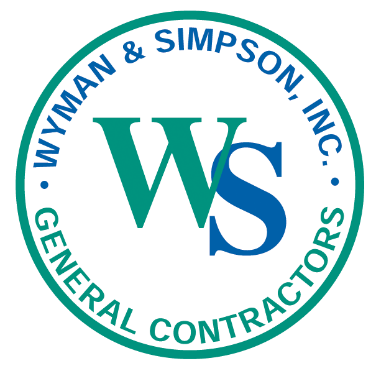 Building Northern New England’s Infrastructure Since 1924Job DescriptionPosition: Construction LaborerLocation: Varies locations across MaineDo you want a rewarding career with a growing company in construction? Do you want to learn the trade from the ground up? Kick start your career with Wyman & Simpson, Inc., one of Maine’s most long-lived and respected construction companies. we have built a reputation for excellence, innovation and value while keeping the safety of all our employees a top priority. No Experience Required!Wyman & Simpson, Inc., is a family-oriented company that provides a generous array of benefits to include health and dental insurance with an employer contribution, a company matched 401(k), life and disability benefits, paid vacation, holiday pay, per diem, career development, flexibility, and employees are home with their families most night.Job ResponsibilitiesAdhering to all company, state, and federal safety policies and proceduresPerform tasks involving physical laborLoading and unloading materials and equipmentMaintaining and tending small machinery, such as water pumps, generators, heat pumps, etc.Following instructions from supervisors and implementing the plans for the dayOperate hand and power tools of various typesAssisting skilled tradespeople in their dutiesMaintain a safe and clean job site by handling materials and storing them properly, picking up and removing all tools and equipment when not in use, and securing the job site dailyFollow instructions, have the ability to learn, and be a team playerPunctuality and professionalismQualifications/RequirementsMust be able to pass a pre-employment physicalWorkers must be able to stand or walk for long periodsUse arms and hands to reach for, handle and manipulate objectsLift and carry materials weighing 50 lbs frequently and up to 100 lbs occasionallyClimb up and down ladders, scaffolds and other objectsShould have a general knowledge of the tools, equipment, and safetyMotivated both physically and mentally